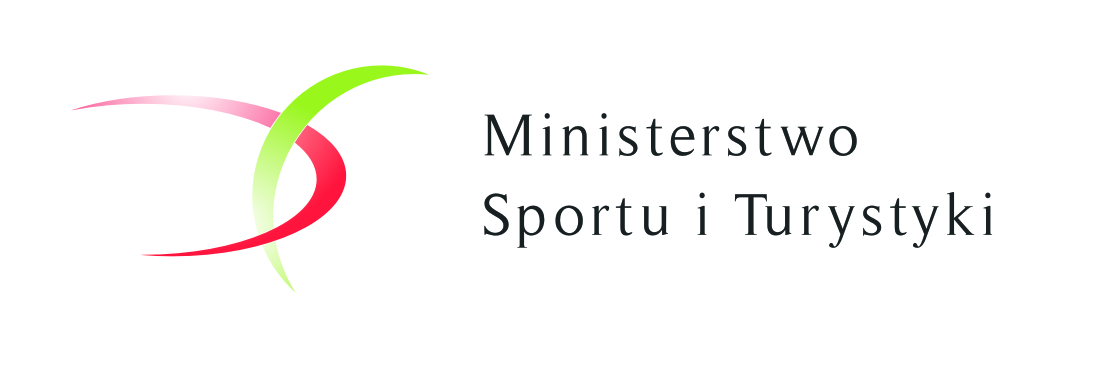 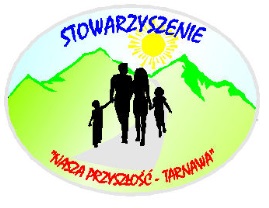 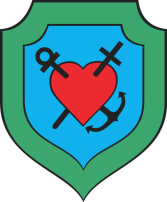                                                                                                                                            MiG ZagórzRegulamin naboru i zajęć nauki i doskonalenia gry w siatkówkę w ramach realizowanego Programu „Aktywność dla każdego – pływanie, siatkówka czy aerobik - wybierz sam”1. Organizatorem zajęć jest STOWARZYSZENIA „Nasza Przyszłość – Tarnawa”.2. Planuje się utworzenie i zrealizowanie w roku 2016, 30 zajęć 1 raz w tygodniu po 2 godziny zegarowe dla grupy 20 osób nauki i doskonalenia gry w siatkówkę.3. Ogranicza się nabór wiekowo i w pierwszej kolejności przyjmowani będą:• mieszkańcy z obszaru naboru zarówno kobiety jak i mężczyźni,• osoby starsze 40+,• w następnej kolejności osoby poniżej progu 40+,• młodzież ponadgimnazjalna i starsi,• mieszkańcy pozostałych miejscowości Gminy Zagórz4. Kurs obejmować będzie naukę i doskonalenie gry w siatkówkę wg opracowanego w tym celu Programu oraz                   6 gier kontrolnych i sparingi oraz udział 2-ch drużyn utworzonych w ramach kursu w Turnieju siatkarskim w dniu 11 listopada 2016r. z Okazji Dnia Niepodległości.5. Nabór do Grupy rozpocznie się od dnia ogłoszenia wyników tj. 15.01.2016r. do 29.02.2016r. Możliwe będą korekty naboru w trakcie trwania projektu w przypadkach losowych lub rezygnacji z udziału uczestnika.6. Ustala się dzień i godziny treningów na: piątek w godzinach: 20.00 d0 22.00. Terminy rozpoczęcia treningów                z podaniem ilości w poszczególnych miesiącach: marzec - 3, kwiecień - 5, maj - 4, czerwiec - 4, wrzesień - 5, październik - 4, listopad - 4, grudzień - 1. Razem 30 terminów.7. Zajęcia nauki gry w siatkówkę realizowane będą na Sali gimnastycznej Gimnazjum w Tarnawie Dolnej.8. Nie przewiduje się możliwości odrobienie nieobecności na zajęciach.9. Zajęcia trwać będą jednorazowo 2 godziny zegarowe.10. Instruktor przejmuje odpowiedzialność za kursanta po wejściu na salę gimnastyczną do momentu wyjścia                       z sali po zakończonych zajęciach.11. Zapisanie się na kurs zobowiązuje uczestnika do zapoznania się oraz przestrzegania regulaminu zajęć                              i wewnętrznego regulaminu Sali gimnastycznej.12. Uczestnicy zajęć zobowiązani są do regularnego uczestnictwa i do punktualnego przybycia na miejsce na                    5 minut przed ich rozpoczęciem.13. Uczestnicy zobowiązani są do posiadania w czasie zajęć stroju i obuwia sportowego.14. Za rzeczy pozostawione w szatni, organizator nie ponosi odpowiedzialności.15. Osoby uczęszczające na zajęcia deklarują, że są ubezpieczone, zdrowe i nie posiadają żadnych przeciwwskazań do uprawiania siatkówki.16. W przypadku nie wypełnienia wymogów regulaminu organizator może odmówić przyjęcia uczestników na zajęcia.17. W przypadku przewidywanej nieobecności na zajęciach uczestnik zajęć ma obowiązek odpowiednio wcześniej zgłosić swoją absencję opiekunowi zajęć lub organizatorowi.18. Zajęcia prowadzone są pod nadzorem instruktora, wyznaczonego przez wnioskodawcę.19. Uczestnictwo w zajęciach świadczy o zapoznaniu się i akceptacji niniejszego regulaminu.20. Skargi i uwagi proszę kierować do koordynatora programu z ramienia wnioskodawcy na nr tel.Janusz Krajnik 692 695 648 lub e-mailem: januszkrajnik@op.pl .